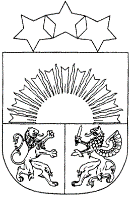 ROPAŽU NOVADA PAŠVALDĪBA Reģ. Nr. 90000067986Institūta iela 1A, Ulbroka, Stopiņu pagasts, Ropažu novads, LV-2130Tālr. 67910518novada.dome@ropazi.lvUlbrokāSAISTOŠIE NOTEIKUMI(Ropažu novadā)2022.gada __._____________							Nr.___/22				Apstiprināti arRopažu novada pašvaldības domes                                                                                                        25.05.2022. sēdes lēmumu Nr.1092(protokols Nr.38/2022,51.§)Par pašvaldības nodevu par būvatļaujas izdošanu vai būvniecības ieceres akceptu, izdarot atzīmi paskaidrojuma rakstā Izdoti saskaņā ar likuma "Par nodokļiem un nodevām" 12. panta pirmās daļas 1.punktu un
10. punktu un Ministru kabineta 2005. gada 28. jūnija
noteikumu Nr. 480 "Noteikumi par kārtību, kādā pašvaldības
var uzlikt pašvaldību nodevas" 16.1 punktuI. Vispārīgie jautājumiSaistošie noteikumi nosaka nodevu par būvatļaujas izdošanu vai būvniecības ieceres akceptu, izdarot atzīmi paskaidrojuma rakstā, nodevas apmēru,  tās aprēķināšanas, maksāšanas kārtību un personas, kas ir atbrīvojamas no nodevas samaksas Ropažu novada administratīvajā teritorijā, kā arī nodevas likmes par izziņu par jaunbūvi vai par būves neesamību dabā.Nodevu maksā fiziskas un juridiskas personas, kuras kā būvniecības ierosinātāji, būvniecību reglamentējošajos normatīvajos aktos noteiktajā kārtībā saņem Ropažu novada pašvaldības Būvvaldes (turpmāk – būvvalde) būvatļauju vai atzīmi par būvniecības ieceres akceptu paskaidrojuma rakstā.II. Nodevas veidi un apmērsNodeva par būvvaldes sagatavotu izziņu par jaunbūvi vai par būves neesību dabā ir 15 euro.Nodeva par būvniecības ieceres akcepta izdarīšanu, izdarot atzīmi paskaidrojuma rakstā ir 40 euro. Nodeva par būvatļaujas saņemšanu nosakāma pēc šādas formulas:Nodeva (N) = L x k1 x k2, kur:
L – likme, kas atkarīga no plānotā objekta būvapjoma kopējās platības un ko veido visas izmaksas, kas rodas būvprojekta saskaņošanas laikā (1.pielikuma 1. tabula).k1 – būves tipa koeficients, kas piemērojams saskaņā ar Būvju klasifikācijas izdevuma prasībām (1.pielikuma 2. tabula).k2 – koeficients, kas piemērojams atkarībā no tā, vai objekts ir jaunbūve, pārbūve vai atjaunošana, vai restaurācija (1.pielikuma 3. tabula).Objektam, ko veido vairākas būves, kopējo nodevas apmēru nosaka, summējot katras būves nodevas apmēru.Nodevas par būvatļaujas saņemšanu apmēru paaugstina 2 (divas) reizes, ja pirms būvniecības ieceres akcepta vai būvatļaujas izsniegšanas tiek konstatēta patvaļīga būvniecība.Nodevas maksāšanas kārtība, atvieglojumiLai saņemtu atzīmi par būvatļaujā ietverto projektēšanas nosacījumu izpildi, kā arī, lai paskaidrojuma rakstā saņemtu atzīmi par būvniecības ieceres akceptu, persona iesniedz būvvaldei nodevas maksājumu apliecinošu dokumentu.Nodevu par būvatļaujas izdošanu var apmaksāt:vienā maksājumā;50 % apmērā pēc būvatļaujas saņemšanas, būvvaldes noteiktajā termiņā un 50 % apmērā pirms dokumentu iesniegšanas būvvaldē par būvatļaujā ietverto projektēšanas nosacījumu izpildi.Ja būvvalde pieņem lēmumu par atteikumu akceptēt būvniecības ieceri – paskaidrojuma rakstu, nodeva par būvniecības ieceres akceptu tiek atmaksāta. Bet ne vēlāk kā mēneša laikā pēc iesnieguma par atmaksas pieprasījumu saņemšanas.Par būves nojaukšanu nodevu neiekasē.Nodeva iemaksājama Ropažu novada pašvaldības kasēs vai ieskaitāma pašvaldības norādītajā norēķinu kontā kredītiestādē saskaņā ar būvvaldes sagatavotu aprēķinu.No nodevas samaksas atbrīvo:Ropažu novada pašvaldības struktūrvienības, pašvaldības iestādes, aģentūras un pašvaldības komercsabiedrības;personas, kas veic tādu būvobjektu būvniecību, kuru pasūtītājs ir pašvaldība;valsts pārvaldes institūcijas; personas ar pirmās vai otrās grupas invaliditāti, ja tās veic būvprojektēšanu un būvniecību savām vajadzībām;daudzbērnu ģimenes, ja tās veic būvprojektēšanu un būvniecību savām vajadzībām;represētās personas, ja tās veic būvprojektēšanu un būvniecību savām vajadzībām;personas, kuras savu dzīvesvietu deklarējušas Ropažu novadā, par būvniecības ieceres realizāciju vienā īpašumā, ja tās veic būvprojektēšanu un būvniecību savām vajadzībām (dzīvokļi, viendzīvokļa vai divdzīvokļu dzīvojamās mājas, saimniecības ēkas, garāžas individuālajai lietošanai);būvatļaujas saņēmēji, ja būvniecība tiek realizēta par pašvaldības budžeta līdzekļiem. Šo noteikumu 13.4.-13.8.apakšpunktos minētās personas neatbrīvo no nodevas, ja objektā veikta patvaļīga būvniecība.Persona, kurai ir tiesības uz atbrīvojumu no nodevas, iesniedzot būvniecības ieceres iesniegumu, pievieno iesniegumu (2. pielikums).Noteikumu izpildes kontrole un atbildība par to neievērošanuNodevas samaksu un saistošo noteikumu izpildi kontrolē būvvalde. Nodevas uzskaiti veic Ropažu novada pašvaldības Centrālās administrācijas Finanšu un grāmatvedības departaments.
Savlaicīgi nesamaksāto nodevu piedzen likumā "Par nodokļiem un nodevām" paredzētājā kārtībā.Noslēguma jautājumiAr šo saistošo noteikumu spēkā stāšanās brīdi spēku zaudē:Ropažu novada pašvaldības 2015.gada 27.maija saistošie noteikumi Nr.5 “Par pašvaldības nodevu par būvatļaujas saņemšanu Ropažu novada būvvaldē”;Garkalnes novada domes 2016.gada 30.maija saistošie noteikumi Nr.7 “Par pašvaldības nodevu par būvatļaujas izdošanu un būvniecības ieceres akcepta izdarīšanu”;Stopiņu novada domes 2009.gada 25.februāra saistošo noteikumu Nr.04/09 “Par pašvaldības nodevām Stopiņu novada teritorijā” VII nodaļa “Nodeva par būvatļaujas izdošanu vai būvniecības ieceres akceptu, izdarot atzīmi paskaidrojuma rakstā vai apliecinājuma kartē”.Inčukalna novada domes 2013.gada 16.oktobra saistošo noteikumu Nr.28/2013 “Par Inčukalna novada pašvaldības nodevām” 1.4., 2.1.19., 2.1.20., 2.1.21., 2.1.22., 2.1.23.apakšpunkti un V nodaļa “Nodevas par būvatļauju saņemšanu”.Ropažu novada pašvaldības domes priekšsēdētāja 									V.Paulāne1.pielikumsRopažu novada pašvaldības domes 2022.gada ____ saistošajiem noteikumiem Nr.___/22“Par pašvaldības nodevu par būvatļaujas izdošanu vai būvniecības ieceres akceptu, izdarot atzīmi paskaidrojuma rakstā”1. tabula. Objekta būvapjoma (likme L) noteikšana – ēku (būvju) kopējā platība2. tabula. Plānotās būves tipa koeficients – k1
(k1 – būves tipa koeficients, kas piemērojams saskaņā ar Ministru kabineta 2018.gada 12.jūnija noteikumiem Nr.326 “Būvju klasifikācijas noteikumi”) )Piezīmes:1. Šajās grupās ietvertas arī palīgēkas (garāžas un saimniecības ēkas u.c.) šo māju iedzīvotāju individuālajai lietošanai – klasifikācijas kods: 1101.2. Autostāvvietām, degvielas (arī gāzes) uzpildes stacijām un citiem termināliem un citiem līdzīga veida objektiem likme L tiek piemērota atkarībā no apbūvētās teritorijas kopējās platības.3. Atsevišķiem dzīvokļiem un piesaistītām (palīgtelpām) fiziskas personas individuālai lietošanai – k1=1,0.4. Nedzīvojamās ēku grupās ir ietvertas atbilstošas nedzīvojamo ēku palīgēkas (pie nedzīvojamām ēkām uzbūvētas un to lietotāju vajadzībām izmantojamas saimniecības ēkas, garāžas, siltumnīcas, pagrabi un nojumes u.tml.) – klasifikācijas kods: 1201.5. Nodeva par elektronisko sakaru tīkla būvniecības būvatļaujas izdošanu ir ne lielāka par 500 euro. Nodeva par būvniecības ieceres akceptu elektronisko sakaru tīkla pievada ierīkošanai vai būvniecībai ir ne lielāka par 20 euro.3. tabula. Veicamās būvniecības rakstura koeficients – k22.pielikumsRopažu novada pašvaldības domes 2022.gada ____ saistošajiem noteikumiem Nr.___/22“Par pašvaldības nodevu par būvatļaujas izdošanu vai būvniecības ieceres akceptu, izdarot atzīmi paskaidrojuma rakstā”Ropažu novada būvvaldeiIESNIEGUMS
par atbrīvošanu no pašvaldības nodevas samaksas par būvatļaujas izdošanu vai būvniecības ieceres akcepta izdarīšanu paskaidrojuma rakstāZiņas par būvniecības ieceri, par kuru tiek pieprasīts pašvaldības nodevas atbrīvojums:Lūdzu atbrīvot no pašvaldības nodevas samaksas (atzīmēt atbilstošo ar "X") -Atbilstoši Ropažu novada pašvaldības domes 2022.gada ____ saistošajiem noteikumiem Nr.___/22 “Par pašvaldības nodevu par būvatļaujas izdošanu vai būvniecības ieceres akceptu, izdarot atzīmi paskaidrojuma rakstā”:Ropažu novada pašvaldības struktūrvienība, pašvaldības iestāde, aģentūra vai pašvaldības komercsabiedrība;persona, kas veic tādu būvobjektu būvniecību, kuru pasūtītājs ir pašvaldība;valsts pārvaldes institūcija;persona, kurai piešķirta pirmās vai otrās grupas invaliditāte, kas veic būvprojektēšanu un būvniecību savām vajadzībām;daudzbērnu ģimene, ja tās veic būvprojektēšanu un būvniecību savām vajadzībām;represētā persona, ja tās veic būvprojektēšanu un būvniecību savām vajadzībām;persona, kura savu dzīvesvietu deklarējusi Ropažu novadā, par būvniecības ieceres realizāciju vienā īpašumā, ja veic būvprojektēšanu un būvniecību savām vajadzībām (dzīvokļi, viendzīvokļa vai divdzīvokļu dzīvojamās mājas, saimniecības ēkas, garāžas individuālajai lietošanai);būvatļaujas saņēmējs, ja būvniecība tiek realizēta par pašvaldības budžeta līdzekļiem.Atbilstoši Ministru kabineta 2005.gada 2.jūlija noteikumiem Nr. 480 “Noteikumi par kārtību, kādā pašvaldības var uzlikt pašvaldību nodevas” 16.7.apakšpunkta nosacījumiem:elektroenerģijas energoapgādes komersants, kas ir licencēts vai atbilst noteikumiem par regulējamiem sabiedrisko pakalpojumu veidiem, ja plānotā būve (būvniecības ieceres objekts) būs energoapgādes komersanta īpašumā vai lietošanā un tiks tieši izmantota elektroenerģijas ražošanai vai pārvadei.Iesniegumam pievienoju šādus dokumentus:________________________________________________________________________________________________________________________________________________________________________________________________________________________________________________________________________________________________________________________________Parakstot šo iesniegumu, neiebilstu, ka iesnieguma izvērtēšanai norādītās ziņas tiks pārbaudītas nepieciešamajās datu bāzēs.______________ (vietas nosaukums)			________________________________(vārds, uzvārds)AIZPILDA BŪVVALDES AMATPERSONASaistošo noteikumu Nr. ___/22“Par pašvaldības nodevu par būvatļaujas izdošanu vai būvniecības ieceres akceptu, izdarot atzīmi paskaidrojuma rakstā”paskaidrojuma rakstsRopažu novada pašvaldības domes priekšsēdētāja 									V.PaulāneLikme L (EUR)Būves kopējā platība (m2) vai kopgarums (m)Būves kopējā platība (m2) vai kopgarums (m)nolīdz (ieskaitot)7006010061100170101200270201500360501100054010012000700Virs 2001Virs 2001KodsĒkas vai būves tipsk11211Viesnīcu ēkas3.51220Biroju ēkas3.51230Vairumtirdzniecības un mazumtirdzniecības ēkas ²3.01261Pašizklaides pasākumu ēkas3.01252Rezervuāri, bunkuri, silosi un noliktavas3.01241Sakaru ēkas, stacijas, termināli un ar tām saistītās ēkas ²2.5211Autostāvvietas komerciāliem nolūkiem ²2.51122Triju vai vairāku dzīvokļu ēkas 1, 32.01110Viendzīvokļa mājas komercnolūkiem 12.01121Divu dzīvokļu mājas komercnolūkiem 12.01251Rūpnieciskās ražošanas ēkas2.023Rūpnieciskās kompleksās būves2.01242Garāžu ēkas2.0241Sporta un atpūtas būves2.01212Citas īslaicīgās apmešanās vietas2.02420Citas iepriekš neklasificētas, inženierbūves2.01274Citas iepriekš nekvalificētas, nedzīvojamās ēkas2.0215Citas hidrobūves (dīķis)1.01130Dažādu sociālo grupu koplietošanas mājas1.01262Muzeji un bibliotēkas1.01263Skolas, universitātes un zinātniskās pētniecības ēkas1.01264Ārstniecības vai veselības aprūpes iestāžu ēkas1.01265Sporta ēkas1.01272Kulta ēkas1.01273Vēsturiskie vai aizsargājamie pieminekļi1.01110Viendzīvokļa mājas fiziskas personas individuālai lietošanai 11.01121Divu dzīvokļu mājas fiziskas personas individuālai lietošanai 11.01271Lauku saimniecību nedzīvojamās ēkas1.0Infrastruktūru veidojošie lineārie objekti (atbilstoši Būvju klasifikācijas kods): šosejas, ielas un ceļi; dzelzceļi; lidlauku skrejceļi; tilti un estakādes, tuneļi un pazemes ceļi; ostas, ūdensceļi, dambji un citas hidrobūves; cauruļvadi, sakaru un elektropārvades līnijas1.0Nr.Būvdarbu rakstursk21Pārbūve / restaurācija1.22Jaunbūve1.03Atjaunošana0.8Nodevas samaksas iesniedzējs:(Fiziskām personām norāda: vārds, uzvārds, personas kods, deklarētās dzīvesvietas adrese, tālrunis, e-pasts. Juridiskām personām: nosaukums, reģistrācijas Nr., juridiskā adrese, kontakttālrunis, e-pasts)(Fiziskām personām norāda: vārds, uzvārds, personas kods, deklarētās dzīvesvietas adrese, tālrunis, e-pasts. Juridiskām personām: nosaukums, reģistrācijas Nr., juridiskā adrese, kontakttālrunis, e-pasts)(Būvniecības ieceres nosaukums)(datums)(paraksts)Atzīme par nodevas atbrīvojuma piešķiršanu:Atzīme par nodevas atbrīvojuma piešķiršanu:Atzīme par nodevas atbrīvojuma piešķiršanu:Atzīme par nodevas atbrīvojuma piešķiršanu:(datums) _______________________________________ _______________________________________(amata nosaukums) (paraksts)Paskaidrojuma raksta sadaļasNorādāmā informācija1. Projekta nepieciešamības pamatojums1.1. Saskaņā ar Administratīvo teritoriju un apdzīvoto vietu likuma pārejas noteikumu 17.punktu 2021. gada pašvaldību vēlēšanās ievēlētā novada dome izvērtē novadu veidojošo bijušo pašvaldību pieņemtos saistošos noteikumus un pieņem jaunus novada saistošos noteikumus. Līdz ar to jāpieņem jauni pašvaldības saistošie noteikumi.1.2. Saistošie noteikumi izdoti atbilstoši likuma "Par nodokļiem un nodevām" 12. panta pirmās daļas 1. un 10. punkta nosacījumiem, kas nosaka, ka pašvaldības domei ir tiesības Ministru kabineta noteikumos noteiktajā kārtībā savā administratīvajā teritorijā uzlikt pašvaldības nodevas par pašvaldības domes izstrādāto oficiālo dokumentu un apliecinātu to kopiju saņemšanu, un būvatļaujas izdošanu vai būvniecības ieceres akceptu, izdarot atzīmi paskaidrojuma rakstā vai apliecinājuma kartē, būvniecību reglamentējošo normatīvo aktu noteiktajā kārtībā.Savukārt Ministru kabineta 2005. gada 28. jūnija noteikumu Nr. 480 "Noteikumi par kārtību, kādā pašvaldības var uzlikt pašvaldību nodevas" (turpmāk tekstā – MK noteikumi) 16.1punkts nosaka, ka pašvaldības domei ir tiesības saistošajos noteikumos par pašvaldības nodevas uzlikšanu papildus šo MK noteikumu 16.punktā minētajām personām noteikt personas, kas ir atbrīvojamas no nodevas samaksas. Savukārt MK noteikumu 15.2 punkts nosaka, ka nodevu par elektronisko sakaru tīkla būvniecības būvatļaujas izdošanu pašvaldība ir tiesīga noteikt ne lielāku par 500 euro. Nodevu par būvniecības ieceres akceptu elektronisko sakaru tīkla pievada ierīkošanai vai būvniecībai pašvaldība ir tiesīga noteikt ne lielāku par 20 euro. 2. Īss projekta satura izklāsts2.1. Saistošie noteikumi nosaka, kā Ropažu novada pašvaldības teritorijā tiek piemērota pašvaldības nodeva par būvatļaujas saņemšanu vai būvniecības ieceres akceptu, izdarot atzīmi paskaidrojuma rakstā, kā arī nodevas maksāšanas kārtību un atvieglojumus. Saistošie noteikumi nosaka arī nodevu par Ropažu novada pašvaldības būvvaldes oficiālo dokumentu (izziņas) saņemšanu.3. Informācija par plānoto projekta ietekmi uz pašvaldības budžetuSaskaņā ar likuma "Par pašvaldībām" 43.¹ panta otro daļu, izstrādājot saistošo noteikumu projektu par pašvaldības nodevām, paskaidrojuma rakstā neiekļauj informāciju par plānoto projekta ietekmi uz pašvaldības budžetu.4. Informācija par plānoto projekta ietekmi uz uzņēmējdarbības vidi pašvaldības teritorijāTieša ietekme uz uzņēmējdarbības vidi nav plānota.5. Informācija par administratīvajām procedūrām5.1. Ropažu novada pašvaldības Būvvalde ir institūcija, kurā persona var vērsties saistošo noteikumu piemērošanā.5.2. Kontroli par nodevas saņemšanu, saistošo noteikumu ievērošanu un iekasēšanu veic Ropažu novada pašvaldības būvvalde. Kontroli par nodevas uzskaiti un sadalījumu veic Ropažu novada pašvaldības Centrālās administrācijas Finanšu un grāmatvedības departaments.5.3. Saistošie noteikumi tiks publicēti oficiālajā izdevējā “Latvijas Vēstnesis” un Ropažu novada pašvaldības tīmekļvietnē www.ropazi.lv.6. Informācija par konsultācijām ar privātpersonām6.1. Pēc saistošo noteikumu projekta un tam pievienotā paskaidrojuma raksta izskatīšanas domes pastāvīgās komitejas sēdē un publicēšanas pašvaldības tīmekļvietnē www.ropazi.lv un saņemto sabiedrības pārstāvju izteikto priekšlikumu vai iebildumu apkopošanas, izvērtējot lietderības apsvērumus, tie tiks iekļauti saistošajos noteikumos. 6.2. Sabiedrības līdzdalības veids – informācijas publicēšana pašvaldības mājaslapā internetā un iesniegto priekšlikumu izvērtēšana.